ISTITUTO COMPRENSIVO DI SCUOLA INFANZIA PRIMARIA E SECONDARIA DI PRIMO GRADO “C.Cavour”CARLINO-MARANO LAGUNARE-MUZZANA DEL TURGNANO-PALAZZOLO DELLO STELLA-PRECENICCOVia Roma, 20 -  33056 PALAZZOLO DELLO STELLA (UD)tel 0431-58010   fax 0431-58319   e-mail udic81100e@istruzione.it sito web: www.icpalazzolo.edu.itPosta Elettronica Certificata: udic81100e@pec.istruzione.it	  cod. fisc. 92011660302 - cod. min. UDIC81100E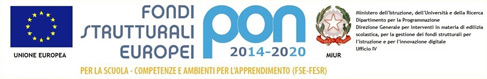 Autorizzazione partecipazione MODULI POC (Programma Operativo Complementare)  “Per la Scuola, competenze e ambienti per l’apprendimento” C.N.P- 10.1.1°-FDRPOC-FR-2022-4    CUP B54C22001080001   Titolo Progetto “Le macchine di Leonardo”I sottoscritti …………………….…………………… e ……………………………………………….genitori/tutori legali dell’alunno …………………………………………………., con la presente                                                                                AUTORIZZANOil/la proprio/a figlio/a a partecipare alle attività del modulo formativo “………………………………………………………” nell’ambito del PROGETTO PON, che si svolgeranno nel plesso ……………………………. nelle giornate indicate nel calendario ricevuto contestualmente alla presente.I sottoscritti, inoltre, in considerazione dell’età, del grado di autonomia e dello specifico contesto del suddetto alunno/a,□        AUTORIZZANO l’I.C. “C. Cavour” di Palazzolo dello Stella a consentire l’uscita autonoma dai locali scolastici del succitato alunno al termine dell’orario delle lezioni, nell’ambito di un processo volto alla responsabilizzazione del predetto allievo/a, ai sensi dell’art. 19-bis del Decreto Legge n. 148 del 16.10.2017 convertito in Legge con le modifiche riportate in allegato alla Legge n. 172 del 04.12.2017, ben conscio/i che la presente autorizzazione esonera il personale scolastico dalla responsabilità connessa all’adempimento dell’obbligo di vigilanza con riferimento all’uscita dai locali scolastici al termine delle attività didattiche e che la presente autorizzazione potrà essere revocata solo ed esclusivamente con altro ed ulteriore atto scritto.□      NON AUTORIZZANO l’I.C. “C. Cavour” di Palazzolo dello Stella a consentire l’uscita autonoma dai locali scolastici del succitato alunno al termine dell’orario delle lezioni, dichiarando che i sottoscritti provvederanno a ritirare personalmente il suddetto alunno e/o delegano al ritiro del suddetto alunno i seguenti nominativi …………………………………………………………………………………………………………………………………………………………………………………………………………………………………………………………………………………………………………………………………………….(indicare solo nominativi di persone maggiorenni)                                                                                                                                            In fede                                                                                                                          ……………………………………………………..                                                                                                                          ……………………………………………………..Luogo e data………………………………………………………………………….